Склав:Затвердив: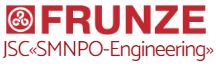 АТ «СМНВО - Інжиніринг»Україна, 40009, г. Суми,вул. Горького, 58
frunze.com.uaУкраїна, 40009, г. Суми,вул. Горького, 58
frunze.com.uaТел./факс +38 (0542) 777-829E-mail: sales@frunze.com.uaE-mail: sales@frunze.com.uaОпитувальний лист на ЕГТУдля КС ____________________Опитувальний лист на ЕГТУдля КС ____________________Опитувальний лист на ЕГТУдля КС ____________________Опитувальний лист на ЕГТУдля КС ____________________Опитувальний лист на ЕГТУдля КС ____________________№ п/пПараметриПараметриПараметриЗначення1Потрібна потужність генератора, МВтПотрібна потужність генератора, МВтПотрібна потужність генератора, МВт2Кількість ЕГТУ на КС, шт.Кількість ЕГТУ на КС, шт.Кількість ЕГТУ на КС, шт.3Температура навколишнього  повітря на КС, СТемпература навколишнього  повітря на КС, СТемпература навколишнього  повітря на КС, С– середньомісячна:– середньомісячна:– середньомісячна:січеньсіченьсіченьлютийлютийлютийберезеньберезеньберезеньквітеньквітеньквітеньтравеньтравеньтравеньчервеньчервеньчервеньлипеньлипеньлипеньсерпеньсерпеньсерпеньвересеньвересеньвересеньжовтеньжовтеньжовтеньлистопадлистопадлистопадгруденьгруденьгрудень абсолютна мінімальна абсолютна мінімальна абсолютна мінімальна найбільш холодної пятиденки найбільш холодної пятиденки найбільш холодної пятиденки абсолютна максимальна абсолютна максимальна абсолютна максимальна4Властивості газу, що використовується в якості палива для приводу 
генератора:Властивості газу, що використовується в якості палива для приводу 
генератора:Властивості газу, що використовується в якості палива для приводу 
генератора:4.1Склад газу, мольні (об’ємні) %Склад газу, мольні (об’ємні) %Склад газу, мольні (об’ємні) %Метан (CH4 )Метан (CH4 )Метан (CH4 )Етан (С2Н6 )Етан (С2Н6 )Етан (С2Н6 )Пропан (С3Н8 )Пропан (С3Н8 )Пропан (С3Н8 )І-Бутан (і С4Н10 )І-Бутан (і С4Н10 )І-Бутан (і С4Н10 )Н-Бутан (n С4Н10 )Н-Бутан (n С4Н10 )Н-Бутан (n С4Н10 )І-Пентан (і С5Н12 )І-Пентан (і С5Н12 )І-Пентан (і С5Н12 )Н-Пентан (n С5Н12 )Н-Пентан (n С5Н12 )Н-Пентан (n С5Н12 )Гексан (С6Н14 )Гексан (С6Н14 )Гексан (С6Н14 )Гептан (С7Н16 )Гептан (С7Н16 )Гептан (С7Н16 )Октан (С8Н18 )Октан (С8Н18 )Октан (С8Н18 )Нонан (С9Н20 )Нонан (С9Н20 )Нонан (С9Н20 )Декан (С10Н22 )Декан (С10Н22 )Декан (С10Н22 )Азот (N2 )Азот (N2 )Азот (N2 )Вуглекислота (CO2 )Вуглекислота (CO2 )Вуглекислота (CO2 )Гелій (Не)Гелій (Не)Гелій (Не)Сірководень (Н2S)Сірководень (Н2S)Сірководень (Н2S)Вода (Н2O)Вода (Н2O)Вода (Н2O)4.2Зміст реагентів що викликають корозію металу, мг/м3Зміст реагентів що викликають корозію металу, мг/м3Зміст реагентів що викликають корозію металу, мг/м34.3Щільність газу, кг/м3 (при t=20С, Р=0,1013 МПа)Щільність газу, кг/м3 (при t=20С, Р=0,1013 МПа)Щільність газу, кг/м3 (при t=20С, Р=0,1013 МПа)4.4Теплотворна здатність газу, ккал/ м3 (при t=20С, Р=0,1013 МПа)Теплотворна здатність газу, ккал/ м3 (при t=20С, Р=0,1013 МПа)Теплотворна здатність газу, ккал/ м3 (при t=20С, Р=0,1013 МПа)4.5Газова постійна, кДж/кгКГазова постійна, кДж/кгКГазова постійна, кДж/кгК4.6Максимальна запиленість, мг/м3 (при t=20С, Р=0,1013 МПа)Максимальна запиленість, мг/м3 (при t=20С, Р=0,1013 МПа)Максимальна запиленість, мг/м3 (при t=20С, Р=0,1013 МПа)4.7Максимальний розмір часток, мкмМаксимальний розмір часток, мкмМаксимальний розмір часток, мкм4.8Максимальна вологість при умовах всмоктуванняМаксимальна вологість при умовах всмоктуванняМаксимальна вологість при умовах всмоктування5Барометричний тиск атмосферного повітря на КС, Па (або висота розміщення майданчика КС над рівнем моря, м)Барометричний тиск атмосферного повітря на КС, Па (або висота розміщення майданчика КС над рівнем моря, м)Барометричний тиск атмосферного повітря на КС, Па (або висота розміщення майданчика КС над рівнем моря, м)6Нормативні навантаження:– вітрове, кПа– снігове, кПа– сейсмічне, балиНормативні навантаження:– вітрове, кПа– снігове, кПа– сейсмічне, балиНормативні навантаження:– вітрове, кПа– снігове, кПа– сейсмічне, бали7Виконання ЕГТУ (блочно-контейнерне з розміщенням генератора в ангарному укритті або ангарне)Виконання ЕГТУ (блочно-контейнерне з розміщенням генератора в ангарному укритті або ангарне)Виконання ЕГТУ (блочно-контейнерне з розміщенням генератора в ангарному укритті або ангарне)8Тип повітрьоочисного пристрою (ПОП)Тип повітрьоочисного пристрою (ПОП)Тип повітрьоочисного пристрою (ПОП)9Потужність утилізаційного теплообмінника, МВт (при необхідності комплектації)Потужність утилізаційного теплообмінника, МВт (при необхідності комплектації)Потужність утилізаційного теплообмінника, МВт (при необхідності комплектації)10Висота вихлопної труби, мВисота вихлопної труби, мВисота вихлопної труби, м10.1Вміст NOх в вихлопних газах, мг/ м3, при 15% О2Вміст NOх в вихлопних газах, мг/ м3, при 15% О2Вміст NOх в вихлопних газах, мг/ м3, при 15% О210.2Вміст СО2 в вихлопних газах, мг/ м3, при 15% О2Вміст СО2 в вихлопних газах, мг/ м3, при 15% О2Вміст СО2 в вихлопних газах, мг/ м3, при 15% О210.3Система контролю шкідливих викидів (стаціонарна або переносна)Система контролю шкідливих викидів (стаціонарна або переносна)Система контролю шкідливих викидів (стаціонарна або переносна)11Наявність системи промивання ГПТ ГТД (стаціонарний блок промивки для кожного ЕГТУ або на групу пересувна мийна установка)Наявність системи промивання ГПТ ГТД (стаціонарний блок промивки для кожного ЕГТУ або на групу пересувна мийна установка)Наявність системи промивання ГПТ ГТД (стаціонарний блок промивки для кожного ЕГТУ або на групу пересувна мийна установка)12Тип системи обігріву контейнерів ЕГТУ (гарячим повітрям, що відбирають від двигуна, електрокалориферними установками, гарячою водою, газоповітряна або інший тип)Тип системи обігріву контейнерів ЕГТУ (гарячим повітрям, що відбирають від двигуна, електрокалориферними установками, гарячою водою, газоповітряна або інший тип)Тип системи обігріву контейнерів ЕГТУ (гарячим повітрям, що відбирають від двигуна, електрокалориферними установками, гарячою водою, газоповітряна або інший тип)13Наявність автоматизованої системи пожежовиявлення (ПВ) і контролю загазованості (КЗ)Наявність автоматизованої системи пожежовиявлення (ПВ) і контролю загазованості (КЗ)Наявність автоматизованої системи пожежовиявлення (ПВ) і контролю загазованості (КЗ)14Рекомендований тип агрегатної САК і РРекомендований тип агрегатної САК і РРекомендований тип агрегатної САК і Р15Наявність вібродіагностикиНаявність вібродіагностикиНаявність вібродіагностики16Наявність ЗІП пусконалагоджувальногоНаявність ЗІП пусконалагоджувальногоНаявність ЗІП пусконалагоджувального17Наявність ЗІП на 2 роки експлуатаціїНаявність ЗІП на 2 роки експлуатаціїНаявність ЗІП на 2 роки експлуатації18Додаткові вимоги до ЕГТУДодаткові вимоги до ЕГТУДодаткові вимоги до ЕГТУ